SEMINĀRS“Kā iegūt finansējumu no investoriem, kur tos atrast”Pasniedzējs Aigars Plotkāns2014. gada 14. oktobris, Daugavpils novada dome, Rīgas ielā 2, Daugavpilī2014. gada 21.oktobris, Rēzeknes novada dome, Atbrīvošanas alejā 95, RēzeknēDARBA KĀRTĪBA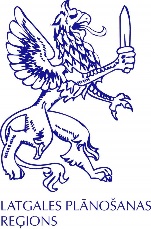 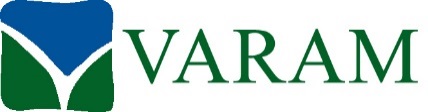 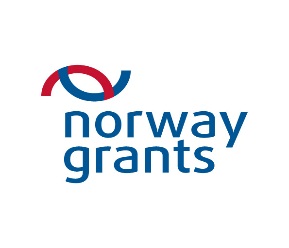 9.45-10.00Reģistrācija, kafija10.00 – 11.30Investoru piesaisteBiznesa investīciju avoti un to raksturojumsPrivāto investoru piesaistes specifikaBiznesa ideju prezentācija 11.30 – 11.45Kafijas pauze11.45 – 14.15Investoru pārliecināšanas mākslaBiznesa sarunu vadīšanas taktikas un stratēģijasBiznesa vai idejas vērtības noteikšanaInvestoru piesaistes riski un problēmas14.15individuālās sarunas